EL PAPEL DE LA IGLESIA EN LA SOCIEDAD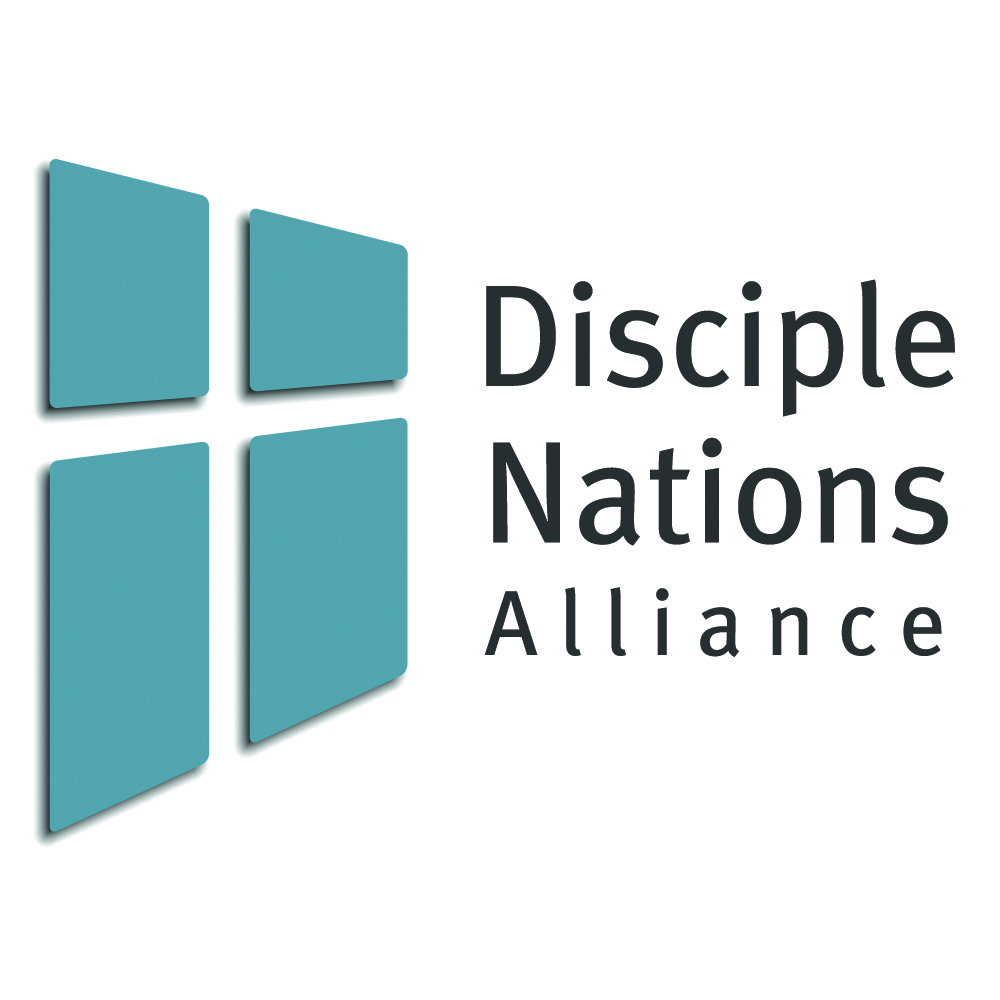 Visión GeneralLa gran agenda de Dios es la reconciliación y restauración de todas las cosas que fueron quebrantadas en la caída. Esta agenda no será terminada hasta el regreso de Cristo. Sin embargo, mientras, Dios ha establecido la Iglesia como el instrumento principal para la administración de su agenda en la tierra. Ideas Claves1. Dios amó a TODA su creación, la declaró buena y luego reafirmó su amor con un pacto con TODA la creación – incluyendo la naturaleza, los individuos y las naciones.2. La redención de TODO lo que se quebrantó en la caída ha sido efectuado por la sangre derramada por Cristo pero la restauración es un proceso continuo que terminará cuando Cristo vuelva como Rey.3. La Iglesia es el vehículo principal escogido por Dios para la administración de esta reconciliación y restauración de TODAS las cosas – hasta el regreso de Cristo.4. La finalidad de TODOS los dones del liderazgo en la Iglesia es capacitar a los creyentes para obras de servicio amoroso.Resultados Deseados1. Ahora:comprender y poder expresar las ideas principales de esta lección en tus propias                palabrasplanear y llevar a cabo una acción nueva en tu vida personal como respuesta a esta lección a través de un acto de servicio amoroso2. Después:reconocer cuáles aspectos de la agenda cósmica de Dios no estás avanzando, arrepentirte y comprometerte a promover su agenda entera basado en lo aprendidotrabajar como líder para capacitar a otros creyentes para el servicio amoroso   participando en la agenda de Dios para reconciliar y restaurar TODAS las cosas El Papel de la Iglesia en la SociedadIntroducciónPremisas        A. El mundo está irremediablemente            B.  Nuestra mayor sabiduría no nos sanará           quebrantado       C. La salud integral viene a través de la       D. La Biblia es la revelación de Dios para                  fe y la obediencia                                          nuestra salud integral         E. Estamos aquí con un propósitoEl Interés y Cuidado de Dios por su CreaciónÉl creóÉl evaluó su creación como buenaLa evaluación final de DiosEl pacto de Dios con TODO tipo de vidaNoé y su familia Toda la creaciónEl cuidado de Dios por las generacionesNoé                                                               B.  AbrahamEl cuidado de Dios por las nacionesTODAS LAS NACIONES de la tierra serán bendecidas. Génesis 22:18Israel había de ser un sacerdote para las NACIONES. Deuteronomio 4:5-8La promesa de Dios de sanar la tierra. 2 Crónicas 7:14Las NACIONES correrán a ti porque… Salmo 2:8; Isaías 55:3-5La compasión de Dios por una NACIÓN pecadora. Jonás 3:8-4:2El honor del nombre entre las NACIONES. Ezequiel 20 y 36El evangelio será predicado a TODAS LAS NACIONES. Lucas 24:47Hagan discípulos de TODAS LAS NACIONES. Mateo 28.19Dios acepta a personas de TODAS LAS NACIONES. Hechos 10:34, 35LAS NACIONES caminarán a su luz. Apocalipsis 21:24El propósito redentor de DiosColosenses 1:15-20                          B.  ¿Por qué derramó Jesús su sangre?La Iglesia y el propósito redentor de DiosEfesios 1:22-23		LA IGLESIA = Efesios 3:17b-19		PLENITUD DE DIOS =Efesios 4:11-13		ACTOS DE SERVICIO  Unidad + MadurezMADUREZ =Efesios 3:20			Más que inmensurable: TODAS LAS COSAS –                                                                                                  nuestras nacionesEl propósito redentor de Dios a través de la IglesiaEfesios 3:9-10			Sabiduría infinita de Dios (Propósito Redentor de Dios)Como se discipula una naciónCreencias básicas de la Primera Iglesia Un Dios que ama a los que lo amanUn Dios misericordioso que requiere que seamos misericordiososUna hermandad sin jerarquías de etnias o clases sociales – nobleza y esclavosLos hombres deberían amar a sus esposas como a sí mismosEl rechazo del aborto e infanticidioAmor por los creyentes y no-creyentes; cuidado de los enfermos¿Por qué ahora no? – razones históricasReacción al evangelio social / liberalismoMinisterios físicos como medios a otro finEscatología pesimista – visión negativaFalta de conciencia del Reino de Dios en el presentePaternalismoPerspectiva de pobreza relativa de los que están siendo evangelizados/discipuladosInadecuada enseñanza sobre la mayordomíaModelo institucional de ministerio no sustentablePecado involuntario del pueblo de DiosIsaías 58Versículo clave: 4b “no pueden ayunar como lo hacen ahora y esperar que el cielo los escuche”.Vv. 1-5  Adoración inaceptable          6-7    Adoración aceptable   8-9a  Promesa de salud integral 9b-10a  Adoración aceptable   10b-12  Promesa de salud integral13  Adoración aceptable   14  Promesa de salud integralCulto irreductible (adoración integral)1.       Jeremías 22:15-16                  2.      Miqueas 6:8Levítico  4 - 54:13-21 	Pecado de la comunidad4:22-26 	Pecado de los líderes4:27-31 	Pecado individualRespuesta al pecado involuntarioConocimiento                                  Ofrenda/Arrepentimiento   Propiciación/Perdón                 Cambio de conducta – conducta que refleja la voluntad de DiosRomanos 12:1-21.	Por lo tanto… sean transformados2.	Transformación = cambio de conducta3.	Conducta que refleja la voluntad de DiosXIV. AplicaciónPersonalReflexiónPlan de acciónCompromisoComunitariaReflexiónPlan de acciónCompromisoCompartir y orarEl Papel de la Iglesia en la Sociedad¿Cuál es el papel de la Iglesia en este mundo? ¿Cuál es la agenda de Dios para la Iglesia? Veremos como Dios quiere que la Iglesia demuestre su amor en el mundo.Premisas BásicasAl comenzar, necesitamos examinar varias premisas. Es importante entender de dónde viene cada uno mientras aprendemos juntos. Primero, como raza humana, estamos quebrantados y sin esperanza, y nuestra mejor sabiduría no nos va a sanar. La Biblia nos dice esto. Un ejemplo: en los últimos 20 años, cientos de agencias han enfocado sus energías en la pequeña nación de Haití donde viven nueve millones de personas en esta isla. Millones de dólares, tal vez un billón de dólares han entrado en este país en términos de actividades de asistencialismo y desarrollo. Aun así no hemos visto gran cambio. Somos un pueblo derrotado. Los mejores esfuerzos de gente quebrantada no pueden traer transformación – a menos que lo hagamos confiando en Dios y hacerlo según la cosmovisión Bíblica.Otra premisa es que nuestra sanidad (salud integral) viene a través de la fe y obediencia a la manera en que Dios nos ha llamado a vivir. Una mente secular y lógica piensa que si sabemos cómo arreglarlo – si aplicamos nuestra sabiduría, conocimiento, dinero y tecnología – las cosas se arreglarán. Pero la Palabra de Dios contradice esta forma de pensar. En 2 de Crónicas 7:14, Dios dice: “Si se humillare mi pueblo sobre el cual mi nombre es invocado, y oraren, y buscaren mi rostro y se convirtieren de sus malos caminos; entonces yo oiré desde los cielos…y sanaré su tierra”. La sanidad vendrá cuando Dios sobrenaturalmente interviene en nuestras vidas, en nuestra sociedad, en la historia; y Él trae la restauración. Eso no significa que Dios no vaya a usarnos y nuestra obediencia a Él para realizar su plan. Dios usa su imagen que ha puesto en nosotros, pero la imagen sin Dios no regenera a la humanidad.La última premisa es que somos creados con un propósito. Somos creados para conocer a Dios. Necesitamos saber, en primer lugar, quién es Él. Somos creados para ser como Él. Somos creados para manejar la creación. ¿Cómo cumplimos con este propósito? Servimos. Nuestro Dios es un Dios-siervo. Hemos de conformarnos a su imagen como siervos, y a menos que lo conozcamos, no vamos a servir como Él lo hace. Nos ordenó a servir, y eso es lo que significa manejar la creación de Dios. Somos agentes de reconciliación en un mundo quebrantado.Las Preocupaciones de DiosPara servir como Dios sirve, necesitamos preocuparnos con lo que a Él le preocupa. Tendemos a pensar que a Él sólo le interesan asuntos espirituales, como la redención de la humanidad. ¿Es así? El libro de Génesis nos da un panorama mucho más amplio. El capítulo uno muestra que Dios tuvo cuidado al evaluar su creación y asegurarse de que toda ella era “muy buena” (1:31). Evaluó la bondad de lo que había creado. Hizo un pacto con todo tipo de vida, no solo con Noé y su familia o con la humanidad (9:9-17). Dios está interesado en las futuras generaciones (6:18; 17:2-8). A lo largo de la Biblia tanto el Antiguo Testamento como el Nuevo Testamento, Dios muestra su interés no sólo por la nación de Israel sino por todas las naciones, repetidas veces. De hecho, la palabra “naciones” se encuentra más de 2000 veces en las Escrituras (Génesis 22:18, Deuteronomio 4:5-8, 2 Crónicas 7:14, Salmo 2:8, Isaías 55:3-5, Jonás 3:8-4:2, Ezequiel 20 y 36, Lucas 24:47, Mateo 28:19, Hechos 10:34-35 y Apocalipsis 21:24 para mencionar algunas cuantas). Dios de verdad está interesado no solamente en nuestras almas, sino en toda creación incluyendo todas las naciones.Muchos de nosotros estamos acostumbrados a oír que Jesús murió para salvarnos. Si a Dios le importa toda la creación, ¿podría ser que la muerte de Jesús era por algo más que nuestras almas? “[Cristo] es el Dios invisible, el primogénito de toda creación, porque por medio de él fueron creadas todas las cosas en el cielo y en la tierra, visibles e invisibles sean tronos, poderes, principados o autoridades: todo ha sido creado por medio de él y para él (Colosenses 1:15-16 NVI, énfasis agregado). ¿Por qué derramó su sangre Jesús? “…y por medio de él, reconciliar consigo todas las cosas, tanto las que están en la tierra como las que están en el cielo, haciendo la paz mediante la sangre que derramó en la cruz”. (Colosenses 1:20 NVI). La sangre de Jesús fue derramada para la redención de todo lo que se había quebrantado en la caída.La Iglesia y El Propósito Redentor de DiosHemos aprendido acerca de la preocupación de Dios por toda la creación y la muerte sacrificial de Jesús para redimir todas las cosas. Entonces, ¿dónde cabe la Iglesia en esto? “Y Dios sometió todas las cosas al dominio de Cristo y lo dio como cabeza de todo a la Iglesia (Efesios 1:22 NVI, énfasis agregado). ¿Qué? ¿Dios designó a Cristo para ser cabeza de todo para beneficio de la Iglesia? ¿Qué significa? ¿Por qué sometería Dios todo bajo Cristo para beneficio de la Iglesia “…que es su cuerpo, la plenitud de aquel que lo llena todo por completo”? (v. 23 NVI). Pablo está diciendo que la Iglesia es el cuerpo de Cristo, y que la Iglesia tiene el potencial de expresar la plenitud de Cristo. No siempre la expresa, pero sí tiene el potencial de hacerlo. Estamos empezando a entender que significa el hecho de que Dios ha colocado todas las cosas bajo Cristo para la Iglesia. Y todavía hemos de verlo suceder. Veamos Efesios 3:17-19, prestando atención a la palabra “amor”. “…y pido que, arraigados y cimentados en amor, puedan comprender, junto con todos los santos, cuán ancho y largo, alto y profundo es el amor de Cristo; en fin, que conozcan ese amor que sobrepasa nuestro conocimiento, para que sean llenos de la plenitud de Dios” (NVI). Lo que Pablo está diciendo es que la plenitud de Dios y Cristo es amor. Si queremos encontrar el mínimo irreducible de lo que es la plenitud de Dios y de Cristo, es amor. Es un amor alto, profundo, ancho y largo. Es un enorme amor que incluye la enorme agenda de Dios y su amor por todo lo que Él ha creado. El amor es la plenitud de Dios. Y la Iglesia tiene el potencial de expresar esta plenitud porque la Iglesia es el cuerpo de Cristo. Veremos cómo esto es posible en Efesios 4.Volvamos a leer Efesios 4:11. “Él mismo (Cristo) constituyó a unos, apóstoles; a otros, profetas; a otros, evangelistas; y a otros, pastores y maestros.” ¿Para qué son estas posiciones? “…a fin de capacitar al pueblo de Dios para la obra de servicio…” Este es el propósito supremo. Somos creados con un propósito: servir. El propósito supremo del pueblo de Dios, para el cuerpo de Cristo, es servir. Expresamos la plenitud de Cristo a través del servicio amoroso. Versículos 12-13: “para que el cuerpo de Cristo se edifique hasta que lleguemos la unidad de la fe y del conocimiento del Hijo de Dios, a una humanidad perfecta que se conforme a la plena estatura de Cristo”. Dios nos revela aquí que la unidad en el cuerpo de Cristo viene más por unirnos para demostrar su amor a través de obras de servicio que a través de intentar ponernos de acuerdo sobre pequeños puntos doctrinales. Cuando empezamos a trabajar juntos a pesar de diferencias, podemos hablar como gente que tiene un propósito en común. Haciendo las obras de servicio que Dios nos llama a hacer trae unidad y así expresamos esta plenitud de Cristo que es amor. Y Efesios 3:10 dice, parafraseando: “Es ahora, a través de la Iglesia, que Dios ha elegido expresar su sabiduría en toda su diversidad a los principados y potestades en los lugares celestiales”.    Una ilustración. Imagínense un estadio de futbol, lleno de gente viendo un partido en la cancha. Las gradas están llenas de espectadores. Estos representan los principados y potestades en lugares celestiales. En la cancha, hay dos equipos. Está el reino de oscuridad y está la Iglesia. Cada equipo tiene un entrenador. El del reino de oscuridad es Satanás. El entrenador del reino de luz, o sea la Iglesia, es Jesucristo. Jesús, el Hijo de Dios, tiene planes estratégicos para el partido y quiere que su equipo los implemente. Cuando obedecen al entrenador, ganan la copa eterna. No es la copa mundial. Esa es mucho más grande que la copa mundial. Es la copa eterna. Solamente a la medida que la Iglesia siga el plan del partido y las jugadas que el entrenador pide, que anotan y ganan el partido. Si leemos más adelante en las Escrituras, vemos que estos principados y potestades en lugares celestiales no son los buenos. No son los ángeles en el cielo; son sirvientes de Satanás. Dios quiere demostrarle a Satanás y a todos los poderes del reino de oscuridad, que Él va a redimir todo quebrantado por medio de su plan multifacético. No es de una sola dimensión para la salvación espiritual, sino un plan multidimensional. Es una agenda que incluye la restauración de todo lo que se quebrantó en la caída. Y mientras la Iglesia obedece las instrucciones de Cristo sobre cómo vivir en este mundo, que vemos el gran propósito de Dios, la redención de todo roto, siendo cumplido. Tantas Iglesias, tan poca transformación Ha habido momentos en la historia en los cuales Dios realmente ha usado la Iglesia para transformar la sociedad. Uno de los ejemplos más dramáticos es examinado en el libro The Rise of Christianity (“El Auge del Cristianismo”) escrito por el sociólogo, Rodney Stark. Stark quería saber y entonces estudió la cuestión del cambio radical en el Imperio Romano de un imperio pagano a un imperio cristiano, lo cual es el cambio social más grande que ha ocurrido en la historia occidental en los últimos 2000 años. Pregunta cómo un puñado de cristianos (120, según Hechos 1.15) – perseguido, rechazado y oprimido –, llegó a tener un impacto tan fuerte en el Imperio Romano en 300 años. Stark descubrió un sistema de creencias que traía consigo una nueva visión de la humanidad al mundo romano. Él cree que estas creencias son el fundamento para ese cambio social radical. Por primera vez en el mundo pagano, hubo un Dios de amor. Los cristianos tenían un Dios que ama a los que le aman.  Los dioses romanos no amaban a los que les adoraban. Peleaban entre sí, sin importarles la gente. Pero había un Dios que por primera vez en la historia, de verdad amaba a los que lo amaban. Además, él requería que ellos amaran a otros.La segunda creencia era en un Dios misericordioso que requiere misericordia en los suyos. Otra vez, esto fue algo contrario al paganismo romano. Tenía fama de su crueldad. Stark ilustra este punto con el ejemplo del emperador invitando a gladiadores al Coliseo para pelear hasta la muerte para que su hijo experimentara el derramamiento de sangre, para así pasar a llegar a ser hombre. Unos escritores romanos se ridiculizaban a los cristianos por su compasión, especialmente con los pobres. ¿A quién le importan los pobres? Pero esto fue una convicción central de la nueva religión.Otra creencia importante era: los cristianos tenían una cultura en la cual las jerarquías se habían quitado.  Los cristianos no estaban separados por su estatus social o por su raza. De nuevo, los romanos veían esta idea como una locura o una broma y totalmente absurdo. En un culto cristiano, un hombre de la nobleza y un esclavo podían unirse en alabanza a Dios como hermanos. ¡Qué ridículo! ¿Cómo era posible que un hombre de la clase alta permitiera que un esclavo le llamara “hermano”? Y el noble le llamó a su esclavo “hermano”. Esta fue una nueva visión de la humanidad.Otra idea loca era que los hombres deberían amar a sus esposas como a sí mismos. ¡Todo el mundo sabía que los hombres eran mejores que las mujeres! Los romanos eran dueños de sus esposas e hijos. Stark dijo que los romanos podían matar a sus hijos sin consecuencia legal porque eran su propiedad y podían hacer lo que se les daba la gana con su propiedad. En la nueva religión, tenías que amar a tu esposa y a tus hijos como a ti mismo.Este grupo de cristianos rechazaron la práctica de aborto e infanticidio. Stark cita una carta de un soldado romano recién casado que estaba en el frente de la batalla. Le escribía a su esposa: “Querida, te extraño mucho. Me da tanto gusto que estés embarazada. Si es un niño, cuídalo y nútrelo. Si es una niña, ponla afuera y déjala morir. Con amor, tu esposo.”  Esto era típico. Pero en la nueva religión, toda vida -- nacida o no, niña o niño, discapacitado o no, nobleza o esclavo – era sagrada.El otro ejemplo que Stark da es que estos cristianos amaban a la gente independiente de que si eran cristianos o no, especialmente durante tiempos de enfermedad. Vivir en Roma no era como podríamos imaginarlo. Los cristianos enfatizaban el amor y la caridad como deberes centrales de la fe. En tiempos de epidemias, ¿qué diferencia había si los cristianos mostraran misericordia y caridad? Sorprendentemente, la probabilidades de sobrevivir se aumentaron grandemente con un cuidado mínimo, que los cristianos proveían. Los médicos romanos paganos no tenían motivo para servir a los enfermos y a menudo huyeron de las ciudades infectadas. Los paganos que no podían huir a menudo llevaba a los enfermos afuera y los dejaba en la calle, temerosos de contaminarse. Los cristianos no tan solo cuidaban a los suyos sino también a otros. El resultado fue profundo. Mucha gente veía la nueva perspectiva de la humanidad que brotó de la fe cristiana y se convirtieron al cristianismo. En el año 40 d.C., había solamente 1000 creyentes que fue .0017% de los 60 millones de personas. Stark estima que por el año 300 d.C., había 6 millones de cristianos en el imperio, que fue un 10.5% de la población. Constantino había legalizado el cristianismo y abrió camino para que llegara a ser la religión del estado en 381 d.C. Aunque los cristianos constituyeron solamente 10.5% de la población a principios de ese siglo, vemos la transformación de una sociedad y cultura entera.Hay otras instancias de gran impacto social en la historia de la Iglesia. Las sociedades europeas en Suiza, Alemania y Holanda fueron transformadas durante la Reforma. También transformación social formidable ocurrió cuando una cosmovisión bíblica llegó a Inglaterra. Leyes en contra del tráfico de esclavos y la esclavitud fueron aprobadas con el paso de tiempo, influenciadas por William Wilberforce, un consenso creciente en el Parlamento, el avivamiento de Juan Wesley y una creciente oleada en el cuerpo de Cristo. La gente en esa sociedad estaba llevando su fe a la práctica en nuevas formas.¿Por qué no hoy?  Nos gozamos con el impacto de la Iglesia en la historia, pero tenemos que preguntar por qué la Iglesia de hoy no está teniendo tan gran impacto en su cultura. Por ejemplo, 40% de los guatemaltecos dicen ser creyentes evangélicos, sin embargo Guatemala sigue siendo una sociedad con mucha corrupción y pobreza. ¿Qué no está bien? En Ruanda, 80% se consideraban cristianos antes del genocidio. Esto es verdad alrededor del mundo. ¿No debemos ver un cambio social dramático? En Roma, solamente 10.5% de la población cambió un imperio. Algo anda mal. ¿Podría ser que la Iglesia de hoy no impacta su sociedad porque está enfocada principalmente en un solo aspecto de la agenda de Dios? ¿La Iglesia de hoy  necesita despertarse a todos aspectos de la agenda multiforme de Dios? Es importante entender porque gran parte de la Iglesia conservadora de los últimos 150 años no se ha enfocado en la agenda completa de Dios. En los años 1850, hubo un movimiento teológico en Europa llamado la alta crítica, que produjo una doctrina conocida como el evangelio social. Un principio era que el Reino de Dios llega a la tierra cuando la Iglesia hace obras de servicio. La otra era el universalismo – que todo el mundo es salvo, independiente de su respuesta al evangelio. Estos principios eran herejías para la Iglesia conservadora, que cree que cada persona tiene que nacer de nuevo. Como reacción, la rama conservadora de la Iglesia entrenaba a pastores y misioneros casi exclusivamente en evangelismo y conversión espiritual, no tomando en cuenta otros aspectos de la agenda completa de Dios. En su turno, estos misioneros discipularon a nuevas generaciones con un enfoque que no incluye la agenda total de Dios. Hasta el día de hoy, muchos grupos de creyentes alrededor del mundo tienen la misma estrecha y limitada perspectiva del evangelio. Le damos gracias a Dios por los misioneros, su dedicación y gran trabajo – pero no sabían que parte del plan de Dios es usar la Iglesia para transformar la sociedad.La rama conservadora de la Iglesia también estaba influenciada por una teología llamada dispensacionalismo. Desarrollado en los años 1840, el dispensacionalismo enseñaba que el mundo sólo va empeorándose hasta que Jesús regrese, y a menudo trataba el Reino de Dios como algo exclusivamente del futuro – después de que Cristo vuelva. Cuando la Iglesia creía que el Reino de Dios era solamente para el futuro y que no había nada que hacer al respecto, no tenía razón para influir en la sociedad. Esta no es una perspectiva bíblica. Jesús dijo: “Venga tu Reino, hágase tu voluntad, como en el cielo, así también en la tierra”. ¿Quería decir nada más después de su segunda venida? ¡Por supuesto que no! Dios está interesado en que se haga su voluntad ahora en la tierra como se hace en el cielo. Mientras se hace la voluntad de Dios en la tierra ahora, el Reino viene.A veces, cuando las Iglesias conservadores hacían proyectos físicos o sociales, se consideraban fundamentalmente un medio de evangelismo. La Iglesia necesita recordar que Jesús expresaba su amor y compasión a todos los hombres y mujeres, independiente de su respuesta a Él.  Sanó a 10 leprosos, aun sabiendo que nueve no responderían. Cada generación desde Jesús estaba en la tierra ha creído que están en los tiempos en los cuales Jesús regresara. No es una mala perspectiva; deberíamos vivir como si Cristo volviera mañana, en la semana que entra o el próximo año. Pero la realidad es que puede no regresar por otros 10 años. O 100 años. O 1000 años. Y si no va a regresar por tanto tiempo, ¿qué quiere que hagamos mientras? Que estemos ocupados hasta que venga. Nadie sabe la hora o el día del regreso del Hijo de Hombre. Sólo el Padre sabe. Ha habido otros problemas. Históricamente, el paternalismo ha desanimado la Iglesia en el mundo de dos tercios en cuanto a una visión integral. Muchos misioneros “occidentales” tuvieron un trasfondo “científico” y una cosmovisión de la Ilustración y llevaban consigo la tecnología y el dinero con intenciones de ayudar a traer sanidad material y social en los países en vías de desarrollo. Mucho de los esfuerzos físicos o sociales hechos por agencias foráneas tenían base en la creencia de que la gente local no podía ayudarse a sí misma, entonces los esfuerzos llevados a cabo con buenas intenciones de hecho creaban una dependencia y reforzaron una mentalidad de pobreza y fatalismo. La gente que tiene recursos materiales tiene una responsabilidad de ayudar a otros – sin embargo, deberían continuamente animarles a los necesitados a descubrir y utilizar el potencial y recursos que Dios les ha dado. La gente en naciones en vías de desarrollo necesita saber que Dios les ha dotado de la misma inteligencia, habilidades, creatividad y reflejo de su imagen que les ha proporcionado a personas de naciones desarrolladas materialmente. Pecados involuntarios Es importante comprender que este desequilibrio no comenzó en tiempos modernos. Lo vemos en el Antiguo Testamento. En Isaías 58, Dios está clamando por la atención de Israel, para corregir el malentendido sobre su gran agenda. Está obvio en los primeros cuatro versículos de Isaías 58 que los israelitas pensaban que estaban adorando a Dios como Él quería. Es igual de obvio que, desde la perspectiva de Dios, no lo estaban haciendo. In Isaías 58:3, el pueblo le pregunta a Dios: “¿Por qué ayunamos…y no hiciste caso?” Ellos piensan que obtendrán la aprobación y bendición de Dios por su acto de ayuno y abnegación. Su pregunta revela su motivación. Cuando no ven la señal de la bendición de Dios, se quejan. Dios responde con firmeza: “No pueden ayunar como lo están haciendo hoy y esperar que su voz se escuche en lo alto”. Dios no se complace con actos religiosos de humildad llevado a cabo por los que no tratan a otros con compasión y justicia. Hace un llamado al arrepentimiento.En tres pares narrativos, Dios explica la clase de adoración que Él quiere y declara los resultados de la adoración apropiada. En el primer par de enunciados, Dios le dice a Israel que la adoración verdadera incluye ministrar al quebrantamiento físico y social de los oprimidos (versículos 6 y 7), y luego promete sanar el quebrantamiento de Israel mismo mientras la gente obedece (vv. 8 y 9a). En el segundo par, Dios le dice a Israel que la adoración verdadera incluye la cesación de división maliciosa entre su pueblo y reafirma la necesidad de cuidar a los oprimidos (vv. 9b y 10a), y luego promete sanidad en una de las más hermosas descripciones visuales en las Escrituras (vv. 10b-12). En el tercer par, Dios afirma la práctica de actividades espirituales del Shabbat (sábado) en versículo 13, pero no evitando la muestra de amor. Los que honran el Shabbat no hacen de las suyas y no hablan “palabras inútiles” en contra a otras personas (v. 13b). Dios entonces les promete gozo, restauración y herencia (v.14). Isaías 58 da una nueva perspectiva a la adoración espiritual. No es una expresión externa de deberes y leyes, sino una actitud interna del corazón, sirviendo a Dios y a otros. Parece claro del texto de Isaías 58 que el pecado de Israel de adoración inapropiada e incompleta fue involuntario o no intencional. Aun así, Israel era culpable ante Dios. En el siguiente capítulo, Isaías 59, Dios le llama a Israel a darle la espalda a sus malas costumbres, a arrepentirse y estar restaurado a las bendiciones que Dios quería para él. Gran parte de la Iglesia conservadora, evangélica también, necesita arrepentirse de la adoración inaceptable. Hemos entendido sólo una parte de la agenda de Dios: la parte espiritual. No hemos representado a Dios y su plan total de manera adecuada. Cada uno de nosotros y nuestra congregación local debería arrepentirse y responder con mayor humildad, oración y énfasis en el quebrantamiento físico y social de nuestras comunidades. Cuando escuchamos y obedecemos a Dios, habrá saneamiento. Habrá transformación.¡Que nosotros, la Iglesia, veamos nuestro papel dentro de la gran agenda de Dios! ¡Que nos humillemos, nos arrepintamos y que sirvamos! ¡Que Dios sane y restaure nuestras tierras! ¡Que su Reino venga a la tierra como en el cielo!